ELITE NURSERY & JUNIOR SCHOOL KAWUKU P.O.BOX 42 KISUBI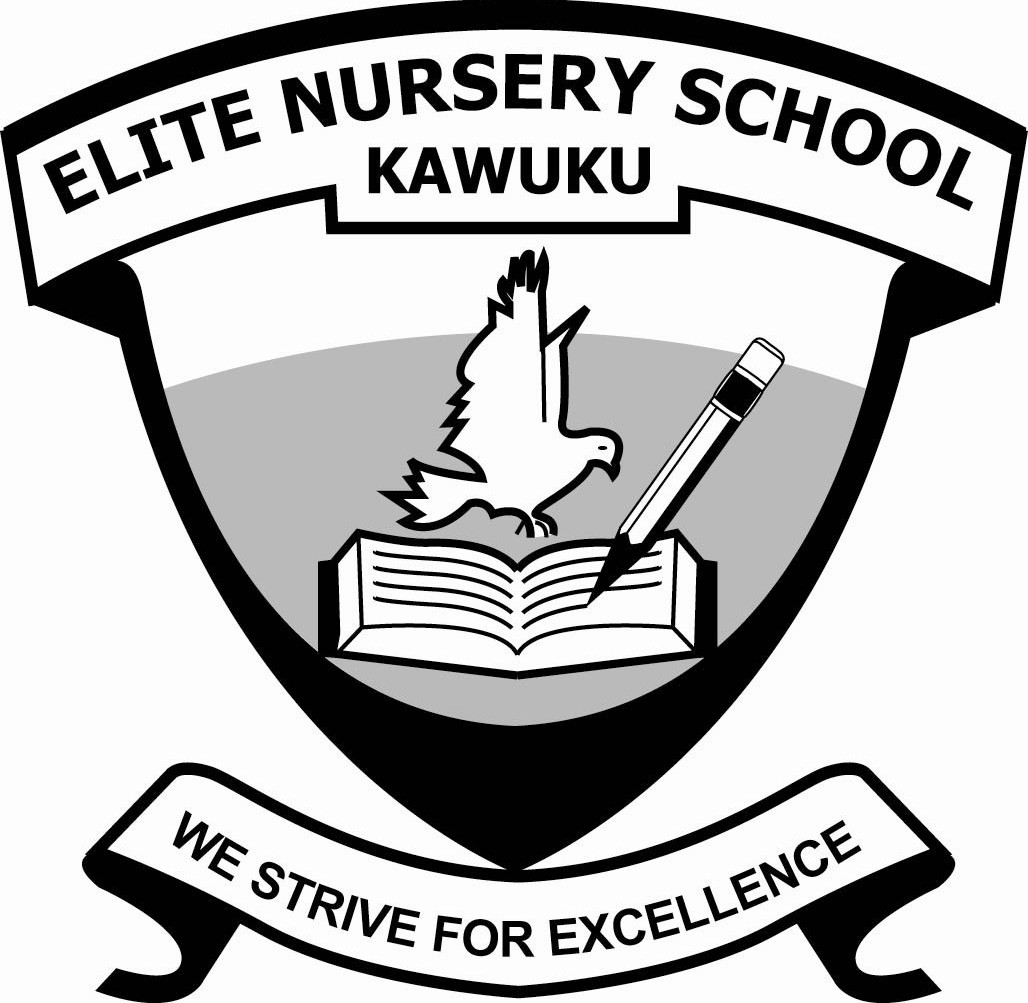 DAY CARE, NURSERY, P.1 – P.7SCHOOL RULES AND REGULATIONSDEAR PARENTS /GUARDIANS,NB: This is to be returned duly signed by the Parent/Guardian.Rules:Discipline.No pupil shall be absent from school without the Headmistress’s permission except for reasons of sudden illness in which case the school shall be informed either on phone or agent. If the pupil is absent for any reason he/she should immediately produce a note explaining for his /her absentia.  Frequent unexplained absence may lead to expulsion.Child to child relation.A child is expected to be sociable but not necessarily playful and knotty. If a pupil inflicts bodily harm to another pupil, his/her parent/guardian will be responsible for meeting the medical bills without prejudice to right of aggravated party or school to take disciplinary action.Child safety for reasons of securityThe child should be accompanied to school by a parent or guardian to the schoolPicking a child from School must be done by a parent or guardian, any other person picking the child MUSTbring an introductory letter signed by the parent or an identity card issued by the school administration.Daycare children shouldn’t be picked later than 6:00 pm .In case of failure to pick the child up at this time, you will be fined 5,000/= by the teacher on duty.The school uniform is to be worn on Monday, Wednesday and Friday and the sports uniform on Tuesday and Thursday with white stockings and white canvas shoes strictly.The uniform must be kept clean and tidy. Shorts must be tacked in, socks kept up and shoes should be regularly    polished. The uniform and sportswear must be bought from school .The school fees should be paid in full at the bank on the school account before the term begins.PropertyAll children’s property must be clearly labeled. Each pupil is responsible for the loss caused by him /her and the school isn’t responsible for the loss caused in respect of personal property not on school‘s official custody.Academic performanceThe parent /guardian of the child may be called from time to time to be explained about his/her child’s performance and should willingly accept to come for the good of his/her son /daughter.I	Parent /guardian of………………………………………………………………………… of	class promise toabide by the above school rules.Telephone No: ……………………………………Signature ………………….. Date :………………………	Signature:………………………. Date:……………PARENT /GUARDIAN	HEADMISTRESS